Lega Internazionale Donne Pace e Libertà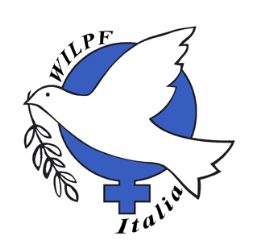 ____________________________________________________PACE FEMMINISTA IN AZIONE: GIUSTIZIA CLIMATICA, SICUREZZA E SALUTEQUESTIONARIO per GRUPPI DI LAVOROChe nessi vedete tra i problemi dell’ambiente e il militarismo?Con quali metodi pensate di diffondere le conoscenze su questi temi e ampliare la sensibilità e l’impegno dei giovani e delle donne, contestualizzandoli rispetto  ai problemi  territoriali?La “Paura profonda del Nucleare” ----Come vi posizionate? ---Come pensate di trasformarla in azione?